Guía de Actividad de IntroducciónOrigen de las Ecuaciones Diferenciales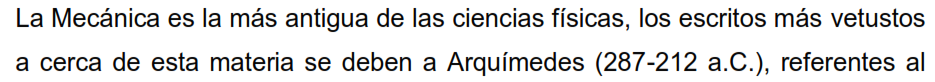 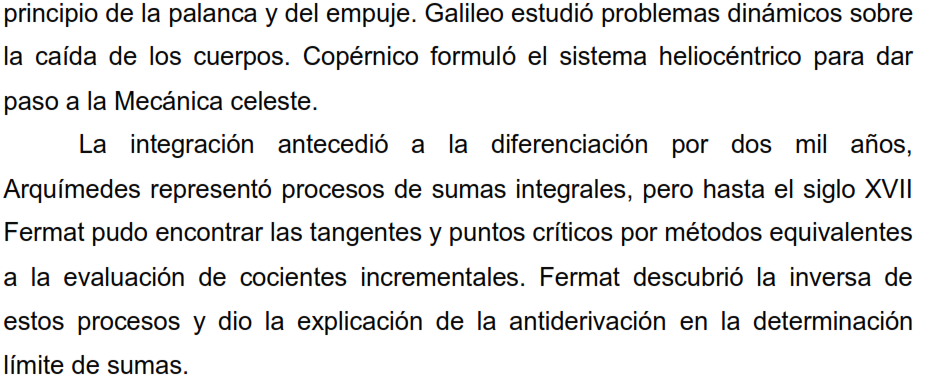 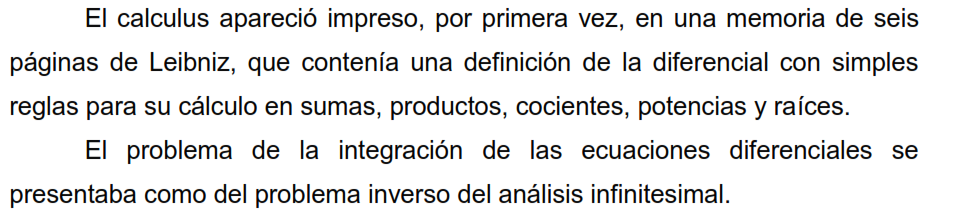 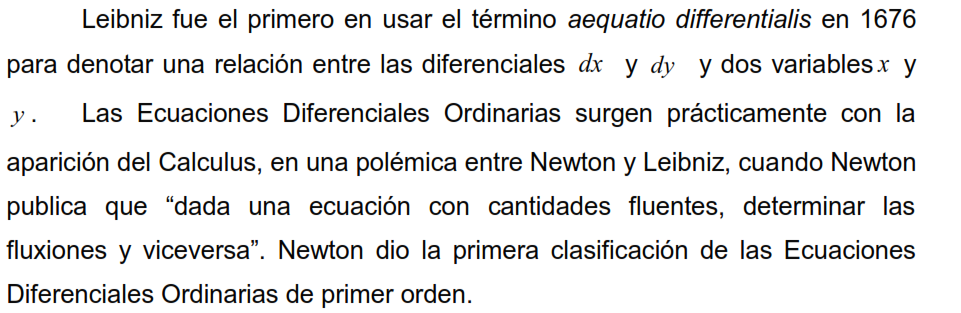 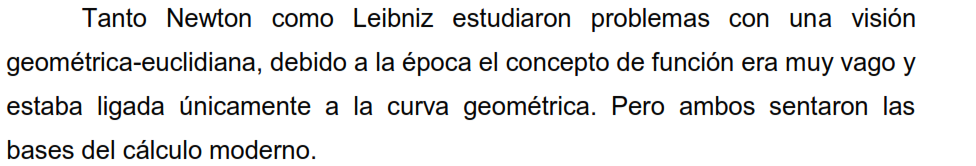 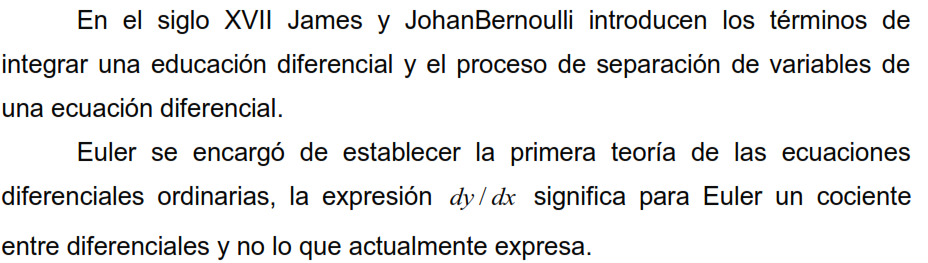 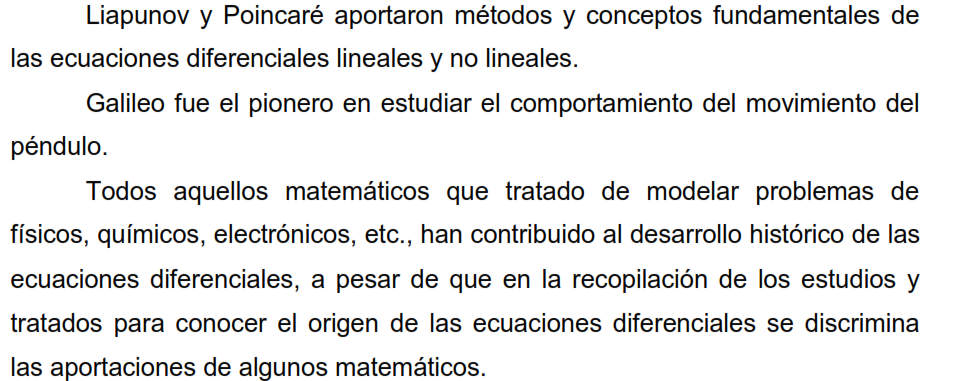 Actividad de AprendizajeRealice una consulta documental sobre el origen de las Ecuaciones Diferenciales, donde se evidencie algunos aportes de otros matemáticos que se pudieron haber omitido en el texto anteriorNOMBRE DE LA ASIGNATURA:Ecuaciones DiferencialesTUTOR:Deivis Galván CabreraNombre del estudiante: